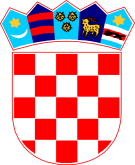 REPUBLIKA HRVATSKA   ZADARSKA ŽUPANIJA   OPĆINA PRIVLAKA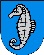            Ivana Pavla II 46          23233 PRIVLAKAKLASA: 363-02/22-01/07URBROJ: 2198-28-01-23-4Privlaka, 24. svibnja 2023. godineNa temelju članka 67. stavka 1. Zakona o komunalnom gospodarstvu („Narodne novine“ broj 68/18, 110/18 i 32/20) i članka 30. Statuta Općine Privlaka („Službeni glasnik Zadarske županije“ broj 05/18, 07/21, 11/22), Općinsko vijeće Općine Privlaka na svojoj 13. sjednici održanoj dana 24. svibnja 2023. godine donosiPrve izmjene i dopune Programa građenja komunalne infrastrukture na području Općine Privlaka u 2023. godiniČlanak 1.Predmet ove Odluke su Prve izmjene i dopune Programa građenja komunalne infrastrukture na području Općine Privlaka u 2023. godini („Službeni glasnik Zadarske županije” broj 32/22).Mijenja se članak 2. i sada glasi: Sadržaj Programa prikazan je u tablici:Ostale odredbe ostaju nepromijenjene.Članak 4.Ove Prve izmjene i dopune Programa stupaju na snagu osmi dan od dana objave u „Službenom glasniku Zadarske županije”.OPĆINSKO VIJEĆEPredsjednikNikica Begonja1. Građevine komunalne infrastrukture koje će se graditi radi uređenja neuređenih dijelova građevinskog područja1. Građevine komunalne infrastrukture koje će se graditi radi uređenja neuređenih dijelova građevinskog područjaUKUPNO:30.000,00 EURProcjena troškovaIzvor financiranja Građevine i uređaji javne namjene Građevine i uređaji javne namjene Građevine i uređaji javne namjeneIzgradnja TS u zoni pretežito poslovne namjene (K1) u Sabunikama 30.000,00 30.000,00Porez na promet nekretninaPorez na kuće za odmor2. Građevine komunalne infrastrukture koje će se graditi u uređenim dijelovima građevinskog područja2. Građevine komunalne infrastrukture koje će se graditi u uređenim dijelovima građevinskog područjaUKUPNO:1.590.131,48 EURProcjena troškovaIzvor financiranja2.1. Javna parkirališta2.1. Javna parkiralištaPrihod od prodaje zemljištaOstale pristojbe i naknade – jave površineVišak prihoda poslovanjaKomunalni doprinosOstale pristojbe i naknade – javne površineTuristička pristojbaKapitalna pomoć ŽUC – aOstale pristojbe i naknade – jave površine Komunalni doprinosTuristička pristojbaPorez na kuće za odmorPorez i prirez Višak prihoda poslovanjaTekuće pomoći iz drž. ProračunaPorez na promet nekretninaVišak prihoda poslovanjaPorez na promet nekretninaVišak prihoda poslovanjaKomunalni doprinosPorez na promet nekretninaPorez na kuće za odmorPorez na kuće za odmorKomunalni doprinosVišak prihoda poslovanjaPorez na promet nekretninaOtkup zemljišta za parkiralište kod Crkve BDM37.022,07 Prihod od prodaje zemljištaOstale pristojbe i naknade – jave površineVišak prihoda poslovanjaKomunalni doprinosOstale pristojbe i naknade – javne površineTuristička pristojbaKapitalna pomoć ŽUC – aOstale pristojbe i naknade – jave površine Komunalni doprinosTuristička pristojbaPorez na kuće za odmorPorez i prirez Višak prihoda poslovanjaTekuće pomoći iz drž. ProračunaPorez na promet nekretninaVišak prihoda poslovanjaPorez na promet nekretninaVišak prihoda poslovanjaKomunalni doprinosPorez na promet nekretninaPorez na kuće za odmorPorez na kuće za odmorKomunalni doprinosVišak prihoda poslovanjaPorez na promet nekretnina2.2. Javne zelene površine2.2. Javne zelene površinePrihod od prodaje zemljištaOstale pristojbe i naknade – jave površineVišak prihoda poslovanjaKomunalni doprinosOstale pristojbe i naknade – javne površineTuristička pristojbaKapitalna pomoć ŽUC – aOstale pristojbe i naknade – jave površine Komunalni doprinosTuristička pristojbaPorez na kuće za odmorPorez i prirez Višak prihoda poslovanjaTekuće pomoći iz drž. ProračunaPorez na promet nekretninaVišak prihoda poslovanjaPorez na promet nekretninaVišak prihoda poslovanjaKomunalni doprinosPorez na promet nekretninaPorez na kuće za odmorPorez na kuće za odmorKomunalni doprinosVišak prihoda poslovanjaPorez na promet nekretninaGlavni projekt dječjeg igrališta Batalaža2.654,00Prihod od prodaje zemljištaOstale pristojbe i naknade – jave površineVišak prihoda poslovanjaKomunalni doprinosOstale pristojbe i naknade – javne površineTuristička pristojbaKapitalna pomoć ŽUC – aOstale pristojbe i naknade – jave površine Komunalni doprinosTuristička pristojbaPorez na kuće za odmorPorez i prirez Višak prihoda poslovanjaTekuće pomoći iz drž. ProračunaPorez na promet nekretninaVišak prihoda poslovanjaPorez na promet nekretninaVišak prihoda poslovanjaKomunalni doprinosPorez na promet nekretninaPorez na kuće za odmorPorez na kuće za odmorKomunalni doprinosVišak prihoda poslovanjaPorez na promet nekretninaSanacija postojećeg pomoćnog igrališta Sabunike (umjetna trava)Usluge nadzora nad izvođenjem radova398.168,006.000,00Prihod od prodaje zemljištaOstale pristojbe i naknade – jave površineVišak prihoda poslovanjaKomunalni doprinosOstale pristojbe i naknade – javne površineTuristička pristojbaKapitalna pomoć ŽUC – aOstale pristojbe i naknade – jave površine Komunalni doprinosTuristička pristojbaPorez na kuće za odmorPorez i prirez Višak prihoda poslovanjaTekuće pomoći iz drž. ProračunaPorez na promet nekretninaVišak prihoda poslovanjaPorez na promet nekretninaVišak prihoda poslovanjaKomunalni doprinosPorez na promet nekretninaPorez na kuće za odmorPorez na kuće za odmorKomunalni doprinosVišak prihoda poslovanjaPorez na promet nekretnina2.3. Javne prometne površine na kojima nije dopušten promet motornim vozilima2.3. Javne prometne površine na kojima nije dopušten promet motornim vozilimaPrihod od prodaje zemljištaOstale pristojbe i naknade – jave površineVišak prihoda poslovanjaKomunalni doprinosOstale pristojbe i naknade – javne površineTuristička pristojbaKapitalna pomoć ŽUC – aOstale pristojbe i naknade – jave površine Komunalni doprinosTuristička pristojbaPorez na kuće za odmorPorez i prirez Višak prihoda poslovanjaTekuće pomoći iz drž. ProračunaPorez na promet nekretninaVišak prihoda poslovanjaPorez na promet nekretninaVišak prihoda poslovanjaKomunalni doprinosPorez na promet nekretninaPorez na kuće za odmorPorez na kuće za odmorKomunalni doprinosVišak prihoda poslovanjaPorez na promet nekretninaIdejni projekt Šetnice Mletak6.636,00Prihod od prodaje zemljištaOstale pristojbe i naknade – jave površineVišak prihoda poslovanjaKomunalni doprinosOstale pristojbe i naknade – javne površineTuristička pristojbaKapitalna pomoć ŽUC – aOstale pristojbe i naknade – jave površine Komunalni doprinosTuristička pristojbaPorez na kuće za odmorPorez i prirez Višak prihoda poslovanjaTekuće pomoći iz drž. ProračunaPorez na promet nekretninaVišak prihoda poslovanjaPorez na promet nekretninaVišak prihoda poslovanjaKomunalni doprinosPorez na promet nekretninaPorez na kuće za odmorPorez na kuće za odmorKomunalni doprinosVišak prihoda poslovanjaPorez na promet nekretnina2.4. Građevine javne namjene lokalnog značaja2.4. Građevine javne namjene lokalnog značajaPrihod od prodaje zemljištaOstale pristojbe i naknade – jave površineVišak prihoda poslovanjaKomunalni doprinosOstale pristojbe i naknade – javne površineTuristička pristojbaKapitalna pomoć ŽUC – aOstale pristojbe i naknade – jave površine Komunalni doprinosTuristička pristojbaPorez na kuće za odmorPorez i prirez Višak prihoda poslovanjaTekuće pomoći iz drž. ProračunaPorez na promet nekretninaVišak prihoda poslovanjaPorez na promet nekretninaVišak prihoda poslovanjaKomunalni doprinosPorez na promet nekretninaPorez na kuće za odmorPorez na kuće za odmorKomunalni doprinosVišak prihoda poslovanjaPorez na promet nekretninaDopuna prometne signalizacije i opreme na Ž6237 - radoviStručni nadzor28.237,002.654,00Prihod od prodaje zemljištaOstale pristojbe i naknade – jave površineVišak prihoda poslovanjaKomunalni doprinosOstale pristojbe i naknade – javne površineTuristička pristojbaKapitalna pomoć ŽUC – aOstale pristojbe i naknade – jave površine Komunalni doprinosTuristička pristojbaPorez na kuće za odmorPorez i prirez Višak prihoda poslovanjaTekuće pomoći iz drž. ProračunaPorez na promet nekretninaVišak prihoda poslovanjaPorez na promet nekretninaVišak prihoda poslovanjaKomunalni doprinosPorez na promet nekretninaPorez na kuće za odmorPorez na kuće za odmorKomunalni doprinosVišak prihoda poslovanjaPorez na promet nekretninaGlavni projekt Lučice LoznicaPodmorski arheološki pregled Lučice Loznica66.362,002.655,00Prihod od prodaje zemljištaOstale pristojbe i naknade – jave površineVišak prihoda poslovanjaKomunalni doprinosOstale pristojbe i naknade – javne površineTuristička pristojbaKapitalna pomoć ŽUC – aOstale pristojbe i naknade – jave površine Komunalni doprinosTuristička pristojbaPorez na kuće za odmorPorez i prirez Višak prihoda poslovanjaTekuće pomoći iz drž. ProračunaPorez na promet nekretninaVišak prihoda poslovanjaPorez na promet nekretninaVišak prihoda poslovanjaKomunalni doprinosPorez na promet nekretninaPorez na kuće za odmorPorez na kuće za odmorKomunalni doprinosVišak prihoda poslovanjaPorez na promet nekretninaGeodetske usluge na području Luke SeloProjektno-tehnička dokumentacija produbljenja Luke SeloElaborat zaštite okoliša Luke Selo5.807,0013.273,006.125,00Prihod od prodaje zemljištaOstale pristojbe i naknade – jave površineVišak prihoda poslovanjaKomunalni doprinosOstale pristojbe i naknade – javne površineTuristička pristojbaKapitalna pomoć ŽUC – aOstale pristojbe i naknade – jave površine Komunalni doprinosTuristička pristojbaPorez na kuće za odmorPorez i prirez Višak prihoda poslovanjaTekuće pomoći iz drž. ProračunaPorez na promet nekretninaVišak prihoda poslovanjaPorez na promet nekretninaVišak prihoda poslovanjaKomunalni doprinosPorez na promet nekretninaPorez na kuće za odmorPorez na kuće za odmorKomunalni doprinosVišak prihoda poslovanjaPorez na promet nekretninaDječji vrtić – radovi na izgradnji Dječji vrtić – opremanje zgrade  419.869,2425.081,24 Prihod od prodaje zemljištaOstale pristojbe i naknade – jave površineVišak prihoda poslovanjaKomunalni doprinosOstale pristojbe i naknade – javne površineTuristička pristojbaKapitalna pomoć ŽUC – aOstale pristojbe i naknade – jave površine Komunalni doprinosTuristička pristojbaPorez na kuće za odmorPorez i prirez Višak prihoda poslovanjaTekuće pomoći iz drž. ProračunaPorez na promet nekretninaVišak prihoda poslovanjaPorez na promet nekretninaVišak prihoda poslovanjaKomunalni doprinosPorez na promet nekretninaPorez na kuće za odmorPorez na kuće za odmorKomunalni doprinosVišak prihoda poslovanjaPorez na promet nekretninaIzgradnja sustava odvodnje –po ugovoru o sufinanciranju projekta „Poboljšanje vodno-komunalne infrastrukture aglomeracija Nin-Privlaka-Vrsi“464.530,00Prihod od prodaje zemljištaOstale pristojbe i naknade – jave površineVišak prihoda poslovanjaKomunalni doprinosOstale pristojbe i naknade – javne površineTuristička pristojbaKapitalna pomoć ŽUC – aOstale pristojbe i naknade – jave površine Komunalni doprinosTuristička pristojbaPorez na kuće za odmorPorez i prirez Višak prihoda poslovanjaTekuće pomoći iz drž. ProračunaPorez na promet nekretninaVišak prihoda poslovanjaPorez na promet nekretninaVišak prihoda poslovanjaKomunalni doprinosPorez na promet nekretninaPorez na kuće za odmorPorez na kuće za odmorKomunalni doprinosVišak prihoda poslovanjaPorez na promet nekretninaIzgradnja vodovodne mreže –kapitalna pomoć2.654,00Prihod od prodaje zemljištaOstale pristojbe i naknade – jave površineVišak prihoda poslovanjaKomunalni doprinosOstale pristojbe i naknade – javne površineTuristička pristojbaKapitalna pomoć ŽUC – aOstale pristojbe i naknade – jave površine Komunalni doprinosTuristička pristojbaPorez na kuće za odmorPorez i prirez Višak prihoda poslovanjaTekuće pomoći iz drž. ProračunaPorez na promet nekretninaVišak prihoda poslovanjaPorez na promet nekretninaVišak prihoda poslovanjaKomunalni doprinosPorez na promet nekretninaPorez na kuće za odmorPorez na kuće za odmorKomunalni doprinosVišak prihoda poslovanjaPorez na promet nekretninaPlan gospodarenja otpadom2.654,00Prihod od prodaje zemljištaOstale pristojbe i naknade – jave površineVišak prihoda poslovanjaKomunalni doprinosOstale pristojbe i naknade – javne površineTuristička pristojbaKapitalna pomoć ŽUC – aOstale pristojbe i naknade – jave površine Komunalni doprinosTuristička pristojbaPorez na kuće za odmorPorez i prirez Višak prihoda poslovanjaTekuće pomoći iz drž. ProračunaPorez na promet nekretninaVišak prihoda poslovanjaPorez na promet nekretninaVišak prihoda poslovanjaKomunalni doprinosPorez na promet nekretninaPorez na kuće za odmorPorez na kuće za odmorKomunalni doprinosVišak prihoda poslovanjaPorez na promet nekretninaProjekt razvoja širokopojasne infrastrukture19.908,00Prihod od prodaje zemljištaOstale pristojbe i naknade – jave površineVišak prihoda poslovanjaKomunalni doprinosOstale pristojbe i naknade – javne površineTuristička pristojbaKapitalna pomoć ŽUC – aOstale pristojbe i naknade – jave površine Komunalni doprinosTuristička pristojbaPorez na kuće za odmorPorez i prirez Višak prihoda poslovanjaTekuće pomoći iz drž. ProračunaPorez na promet nekretninaVišak prihoda poslovanjaPorez na promet nekretninaVišak prihoda poslovanjaKomunalni doprinosPorez na promet nekretninaPorez na kuće za odmorPorez na kuće za odmorKomunalni doprinosVišak prihoda poslovanjaPorez na promet nekretninaProjektno - tehnička dokumentacija centra Privlački Sabunjar58.564,00Prihod od prodaje zemljištaOstale pristojbe i naknade – jave površineVišak prihoda poslovanjaKomunalni doprinosOstale pristojbe i naknade – javne površineTuristička pristojbaKapitalna pomoć ŽUC – aOstale pristojbe i naknade – jave površine Komunalni doprinosTuristička pristojbaPorez na kuće za odmorPorez i prirez Višak prihoda poslovanjaTekuće pomoći iz drž. ProračunaPorez na promet nekretninaVišak prihoda poslovanjaPorez na promet nekretninaVišak prihoda poslovanjaKomunalni doprinosPorez na promet nekretninaPorez na kuće za odmorPorez na kuće za odmorKomunalni doprinosVišak prihoda poslovanjaPorez na promet nekretnina2.5. Nerazvrstane ceste2.5. Nerazvrstane cesteOtkup zemljišta radi izgradnje NC Put Rančića16.109,20 Prihodi od prodaje zemljištaOtkup zemljišta radi izgradnje NC Put Gornjih Begonjića5.168,73 Prihodi od prodaje zemljišta3. Građevine komunalne infrastrukture koje će se graditi izvan građevinskog područja3. Građevine komunalne infrastrukture koje će se graditi izvan građevinskog područjaUKUPNO:393.074,00 EURProcjena troškovaIzvor financiranja3.1. Nerazvrstane ceste3.1. Nerazvrstane cestePrihod od prodaje zemljištaOtkup poljoprivrednog zemljišta za proširenje NC Put Gornjih Begonjića4.991,00Prihod od prodaje zemljišta3.2. Javne prometne površine na kojima nije dopušten promet motornim vozilima3.2. Javne prometne površine na kojima nije dopušten promet motornim vozilimaPrihod od prodaje zemljištaSanacija pokosa – plaža SabunikeStručni nadzor320.000,0011.447,00Kapitalna pomoć. Min.mora, prometa i infrastructureVišak prihodaTuristička pristojba3.3. Građevine javne namjene lokalnog značaja3.3. Građevine javne namjene lokalnog značajaPrihod od prodaje stambenih objekataReciklažno dvorište – pripremni radovi6.636,00Prihod od prodaje stambenih objekata3.4. Groblje3.4. GrobljeOtkup poljoprivrednog zemljišta radi proširenja groblja50.000,004. Građevine komunalne infrastrukture koje će se rekonstruirati4. Građevine komunalne infrastrukture koje će se rekonstruiratiUKUPNO:66.361,00  EURProcjena troškovaIzvor financiranja4.1.Javna rasvjeta4.1.Javna rasvjetaGlavni projekt rekonstrukcije javne rasvjeteRadovi na rekonstrukciji javne rasvjeteStručni nadzor6.636,0039.817,006.636,00Porez na kuće za odmorKomunalna naknada4.2. Nerazvrstane ceste4.2. Nerazvrstane cestePorez na kuće za odmorKomunalna naknadaModernizacija i sanacija (zakrpe)  nerazvrstanih cesta13.272,00 Tekuće pomoći iz drž. pror. – kompenzacijske mjerePROGRAM GRAĐENJA KOMUNALNE INFRASTRUKTUREPROGRAM GRAĐENJA KOMUNALNE INFRASTRUKTURESVEUKUPNO:2.079.566,48 EUR